VII.A,VII.B                                             Matematika                                        od 07.02.2022 do 11.02.2022Jednotky objemu a ich premena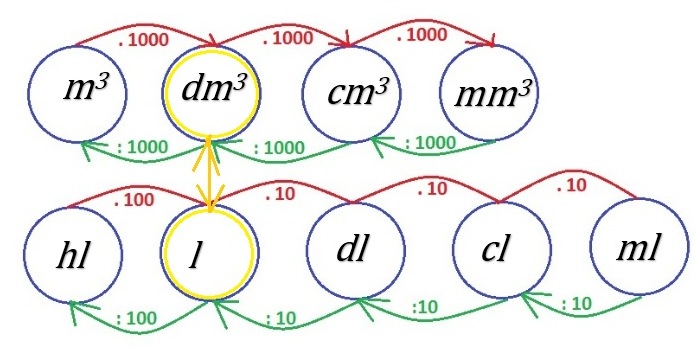  milimeter kubický         mm3                                  1  m3    =  1 000   dm3                                                                                         centimeter kubický            cm3                                                       1 dm3   =   1 000 cm3                                     decimeter kubický          dm3                                             1 cm3   =  1 000   mm3        meter kubický                    m3                                                                        Ú. 1) Premeň na dané jednotky objemu     2  cm3    =                   mm3    	                                          6 000  mm3    =                       cm3                           5  dm3  =                    cm3                                                   6 250  dm3  =                m3         1,5 dm3   =                     cm3                                                  2 500  cm3     =                      dm3                    0,2 m3   =                   dm3                                                  6 767 cm3     =                    dm3                 305  dm3   =                  cm3                                                 4 000  mm3   =              cm3                                                                                                  0,45  m3   =                    cm3                                                8 000   cm3  =               dm3                                                                                           Ďalšie jednotky objemu:1 hektoliter /hl/ = 100 litrov  /l /                                            1  dm3   = 1 l / liter/                    1 liter /l/ =10 decilitrov  /dl/                                     1 cm3 =   1 ml / mililiter/     1 deciliter /dl /  = 10 centilitrov    /cl/1 centiliter /cl/ = 10 mililitrov   /ml /Ú. 2) Premeň na dané jednotky objemu0,8 l =       dl                                    3,15dl =           ml                                   12,5 dl =             ml 0,05 l =      ml                                 907 ml =           l	                         0,25 l =               dl2,5 dl =          l                                0,05 dl =           cl                                     34 cl =                dl      5 l =            dm3                               110 dl =            l                               23 000 cl =                l                     Ú. 3) Premeň na dané jednotky objemu3 000 dm3  =                     m3                         0,17 m3          =                           dm37,8 cm3          =                               mm316 000 ml =                    l / litrov/35 000 000 cl =                     hl12,5 dm3        =                                    m325 dm3           =                                    cm3157,36 ml =                      l /litrov/294 cl   =                             ml48,9 mm3 =                                        cm33,2 dm3  =                                             cm39 m3           =                                               mm3